湖南新闻奖参评作品推荐表（表格内字体为五号仿宋_GB2312）作品二维码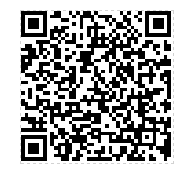 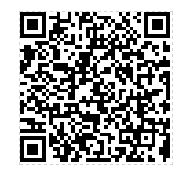 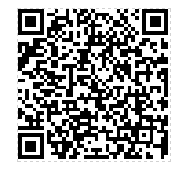 作品标题新哥带你去抗旱新哥带你去抗旱参评项目县融优秀作品奖作品标题新哥带你去抗旱新哥带你去抗旱体裁新媒体系列报道作品标题新哥带你去抗旱新哥带你去抗旱语种作  者（主创人员）王晶 李文彬 唐云辉 贺惠编辑潘玲潘玲原创单位慈利县融媒体中心刊播单位慈利县融媒体中心慈利县融媒体中心刊播版面(名称和版次)慈利新闻网刊播日期2022.10.01--2022.11.042022.10.01--2022.11.04新媒体作品填报网址https://www.clxww.com/content/646746/51/12327122.html  https://www.clxww.com/content/646746/51/12327162.htmlhttps://www.clxww.com/content/646746/51/12327203.htmlhttps://www.clxww.com/content/646746/51/12327122.html  https://www.clxww.com/content/646746/51/12327162.htmlhttps://www.clxww.com/content/646746/51/12327203.htmlhttps://www.clxww.com/content/646746/51/12327122.html  https://www.clxww.com/content/646746/51/12327162.htmlhttps://www.clxww.com/content/646746/51/12327203.htmlhttps://www.clxww.com/content/646746/51/12327122.html  https://www.clxww.com/content/646746/51/12327162.htmlhttps://www.clxww.com/content/646746/51/12327203.html  ︵作采品编简过介程  ︶   2022年持续高温干旱天气，给我县人民群众生产生活用水带来极大挑战，保群众生活用水成为慈利县委、县政府工作的重中之重。在8月份的一次抗旱采访中，通过文中水利局工作人员“新哥”了解到我县抗旱重点，记者选取了解决群众生活用水这一现实问题，以“新哥”的视角，现场记录了慈利县委政府不惜成本、不惜代价 ，溶洞抽水、高山打井多措施保障城乡居民用水。最终推出8集短视频--《新哥带你去抗旱》，体现了群众的利益无小事。   2022年持续高温干旱天气，给我县人民群众生产生活用水带来极大挑战，保群众生活用水成为慈利县委、县政府工作的重中之重。在8月份的一次抗旱采访中，通过文中水利局工作人员“新哥”了解到我县抗旱重点，记者选取了解决群众生活用水这一现实问题，以“新哥”的视角，现场记录了慈利县委政府不惜成本、不惜代价 ，溶洞抽水、高山打井多措施保障城乡居民用水。最终推出8集短视频--《新哥带你去抗旱》，体现了群众的利益无小事。   2022年持续高温干旱天气，给我县人民群众生产生活用水带来极大挑战，保群众生活用水成为慈利县委、县政府工作的重中之重。在8月份的一次抗旱采访中，通过文中水利局工作人员“新哥”了解到我县抗旱重点，记者选取了解决群众生活用水这一现实问题，以“新哥”的视角，现场记录了慈利县委政府不惜成本、不惜代价 ，溶洞抽水、高山打井多措施保障城乡居民用水。最终推出8集短视频--《新哥带你去抗旱》，体现了群众的利益无小事。   2022年持续高温干旱天气，给我县人民群众生产生活用水带来极大挑战，保群众生活用水成为慈利县委、县政府工作的重中之重。在8月份的一次抗旱采访中，通过文中水利局工作人员“新哥”了解到我县抗旱重点，记者选取了解决群众生活用水这一现实问题，以“新哥”的视角，现场记录了慈利县委政府不惜成本、不惜代价 ，溶洞抽水、高山打井多措施保障城乡居民用水。最终推出8集短视频--《新哥带你去抗旱》，体现了群众的利益无小事。社会效果节目在新媒体平台刊播后，视频在手机、微信等平台上大量转发，群众留言这才是真正地抗旱，送一两车水解决不了群众一劳永逸的问题。截止到年底，全县通过政府补助、村民自助等多种途径，17个点近40个干旱少水村村民用水实现一劳永逸。节目在新媒体平台刊播后，视频在手机、微信等平台上大量转发，群众留言这才是真正地抗旱，送一两车水解决不了群众一劳永逸的问题。截止到年底，全县通过政府补助、村民自助等多种途径，17个点近40个干旱少水村村民用水实现一劳永逸。节目在新媒体平台刊播后，视频在手机、微信等平台上大量转发，群众留言这才是真正地抗旱，送一两车水解决不了群众一劳永逸的问题。截止到年底，全县通过政府补助、村民自助等多种途径，17个点近40个干旱少水村村民用水实现一劳永逸。节目在新媒体平台刊播后，视频在手机、微信等平台上大量转发，群众留言这才是真正地抗旱，送一两车水解决不了群众一劳永逸的问题。截止到年底，全县通过政府补助、村民自助等多种途径，17个点近40个干旱少水村村民用水实现一劳永逸。  ︵初推评荐评理语由  ︶   在去年大范围干旱情况下，山区群众饮水是地方党委政府面临的现实问题，慈利县委县政府以实际行动抗旱有其特点。不是简单地送水，而是采取找水、引水、打井等多项措施，实打实地一劳永逸解决干旱村村民饮水问题。      签名：                    盖单位公章）2023年 3 月 13 日   在去年大范围干旱情况下，山区群众饮水是地方党委政府面临的现实问题，慈利县委县政府以实际行动抗旱有其特点。不是简单地送水，而是采取找水、引水、打井等多项措施，实打实地一劳永逸解决干旱村村民饮水问题。      签名：                    盖单位公章）2023年 3 月 13 日   在去年大范围干旱情况下，山区群众饮水是地方党委政府面临的现实问题，慈利县委县政府以实际行动抗旱有其特点。不是简单地送水，而是采取找水、引水、打井等多项措施，实打实地一劳永逸解决干旱村村民饮水问题。      签名：                    盖单位公章）2023年 3 月 13 日   在去年大范围干旱情况下，山区群众饮水是地方党委政府面临的现实问题，慈利县委县政府以实际行动抗旱有其特点。不是简单地送水，而是采取找水、引水、打井等多项措施，实打实地一劳永逸解决干旱村村民饮水问题。      签名：                    盖单位公章）2023年 3 月 13 日联系人（作者）王晶手机1378744216613787442166